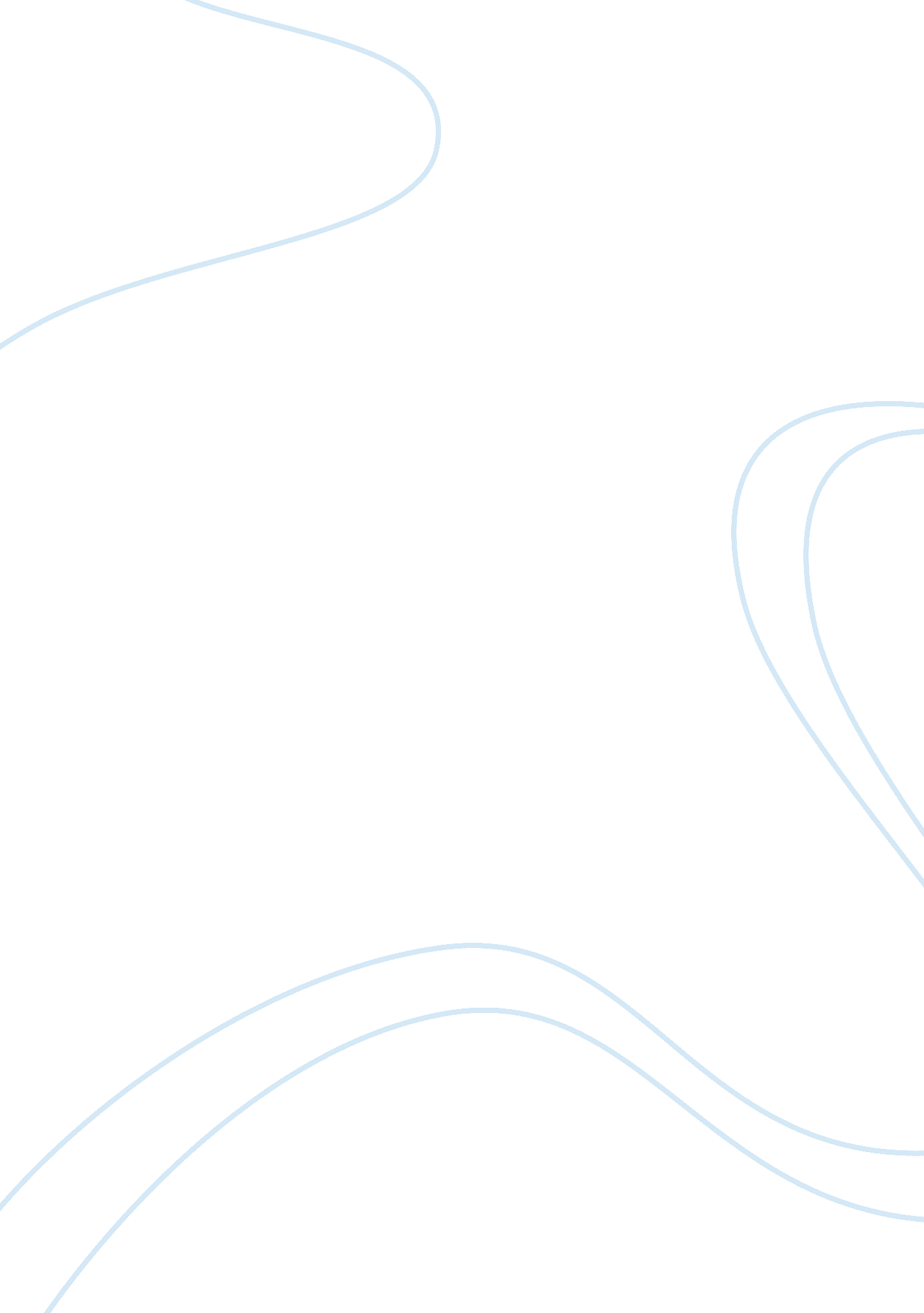 Social issue in the us: illegal immigrants essay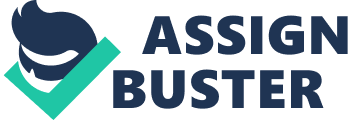 According to Terry Frieden of CNN, millions of illegal immigrants have slipped into the U. S in the past few years and for this reason the total average of illegal immigrants increase to 7 millions. This fact is from the Immigration and Naturalization service and theses enormous illegal immigrants are said to be from Mexico. In addition, between October 1996 and January 2000 the quantity of illegal immigrants grew from about 5. 8 million to about 7 million, an increase of more than 300, 000 yearly. The percentages of the illegal immigrants who are Mexican have increased to almost 70 percent from less than 60 percent. Even though California is home to the most undocumented immigrants, Arizona, Georgia and North Carolina contain the utmost rate of increase. Moreover, Justice Department spokesman Jorge Martinez said the most recent figures are believed to be more precise than previous ones for the reason that they reflect latest methods use to determine trends in the entry and departure of undocumented residents. http://www. cnn. com/2003/US/01/31/illegal. immigration/Furthermore, one of the issues that the illegal immigrants faced today is about the education of their children. Should the government of the United States allow their children to be educated? Perhaps the answer is no, due to the strict implementation of the laws to the United States, however should the government let these children suffer and deprived them with proper education? Whether or not illegal immigrant children should be educated at the elementary, middle school, high school and college levels in the United States is a hotly debated issue. Several lawmakers have pushed for prevention of children being educated even at the youngest grade levels. On the opposite end of the spectrum, other lawmakers think illegals be supposed to get special breaks so that they can be able to attend college. Moreover, the current status of these issues is still pending on major proposals at the legislation. Various states have passed laws allowing illegals residency tuition benefits. But these are not yet final for other states and still are debating for a solution to these issues. In addition, it is an age-old issue of what to do to the illegal immigrant’s welfare, health and the education of their children. Even though this is not a legislative issue yet, many illegal immigrants cannot register for college for the reason that they do not have a social security number. The revised DREAM Act (S-1291) in 2003 was introduce in Senate, proposing that colleges and universities be encouraged to offer in-state tuition rates to illegal aliens residing in their states, and that certain students, after proving themselves during college, military and/or community service, can earn permanent legal status in the U. S. Furthermore, California has passed a law granting in-state resident tuition rates to illegal aliens living in California in 2002. The Student Adjustment Act, (HR-1918) proposed in 2001 that they would allow any high-school student illegally in the U. S. but with five years of excellent moral conduct to meet the requirements for college financial aid including Pell Grants. Moreover, those students would be excused from expulsion and can without more ado apply for permanent residency. However, Prop 187 sought in 1996 to permit schools to refuse public education to illegal immigrants. The 1996 Illegal Immigration Reform and Immigrant Responsibility Act had forbidden states from extending tuition rates to undocumented alien’s base on residency. In 1982, the U. S. Supreme Court ruled 5 to 4 that undocumented immigrant children are permitted to free public education. Moreover, a majority of lawmakers debate on banning children from school for the reason that their parent’s actions are not acceptable. Those children could well end up being criminals due to lack of education that the government deprived them to have. The society will further face another problem if these children be illiterate. Illegal immigrant children are not to blame for their status and must not be penalized for it. They require to be given a sympathetic chance to change their situations and paths in live. However if there are people or organizations that are concerned with these issue there are also some who are against it. Like America who cannot afford the cost to educate the illegal immigrant children in their state But the California governor’s office estimated in 1996 that the state was spending $2 billion annually to school 380, 000 illegal immigrant children. But in most cases, lawmakers are not really against the immigrant getting the education; it just not fair to American legal residents when an illegal resident gets a break. And giving educational benefits to illegals will surely invite more migrants to head for the U. S. Throughout his first campaign, George Bush said he found Prop. 187, which required to ban illegal immigrant children from school, to be in poor taste. “ I felt like all children must be educated regardless of the status of their parents,” he said. In 2006, the Hispanic community continues to insist on Bush to support pro-education legislation for illegal immigrant children. http://immigration. about. com/od/ussocialeconomicissues/i/EduIllegalIss. htMany of us find the story of immigration as a brave one. Numerous movies and books has focus on the American dream; the trials and problems that scores of people have suffered in order to attain just a little piece of our American pie. The United States has arrived to be recognized as the savior country; the places where all mankind can be able to look for shelter, further an education, and make a career. However there is a growing anxiety amongst numerous groups when it comes to our country’s kindness in sheltering and educating illegal immigrants. Various are scared that we are rapidly sending our country into a downward spiral. Another group, the California Coalition for Immigration Reform reports that the Senate Education Committee is reviewing a latest policy: “ It would permit illegal aliens to pay the similar tuition as citizens and legal residents of California to go to California colleges, whereas citizens and legal residents from other states are required to pay out-of-state tuition. “ Furthermore, without a connection to real, human faces and names, it may be simple to make a fast judgment on this: Illegal aliens are just that: illegal, right? But what about a teen who has escaped poverty, hunger and abuse, risk life and limb to make it to America with the dream of becoming a doctor? What if red tape has prohibited her from “ getting legal” nevertheless, but she has lived in California for two years already? Do we reject her an education and send her packing? Or do we let her stay, so long as she can foot the bill? It surely doesn’t appear fair that a struggling young man from Idaho must pay more to attend the similar California college. Or does it? http://immigration. about. com/library/weekly/aa071699. htm? terms= california+education+reformMoreover, in the last few years, a fine deal of interest has been focused on the remarkable increase in enrollment experienced by numerous school districts across the country. All observers have the same opinion that this growth has stressed the resources of various school districts. While it has been suggested that this increase is the effect of the children of baby boomers reaching school age (the “ baby boom echo”), it is clear from the CPS that immigration policy accounts for the remarkable increase in school enrollment. Whereas less than one-third of these children are immigrants themselves, the use of public education by the U. S.-born children of immigrants is a direct result of their parents having been permitted into the country. The children of immigrants account for such a big percentage of the school-age population for the reason that a higher proportion of immigrant women are in their childbearing years, and immigrants be likely to have more children than natives. Additionally, the result of immigration on public schools will be even bigger in the coming years for the reason that 19. 3 percent of children approaching school age have immigrant mothers. http://www. cis. org/articles/2002/back1302. htmlFurthermore, while immigration continues to be the topic of extreme national debate, with 1. 5 million immigrants arriving each year and half of post-1970 immigrants and their U. S.-born children living in or near scarcity and one-third having nohealth insurance, immigration is creating huge challenges for the nation’s schools, health care system, and physical infrastructure. Setting aside the lower socio-economic status of immigrants, no nation has ever attempt to incorporate more than 33 million newcomers into its society. Whatever one thinks of present-day immigration, it is seriously significant to comprehend that its consequence on America represents a choice. Selection criteria can be changed, as can the total number of people permitted into the country legally. Furthermore, the level of resources dedicated to reducing illegal immigration can as well be reduced or increased. The objective of this has been to give information about the impact of immigration on American society to improved inform the policy discussion about what kind of immigration policy be supposed to be adopted in the future. If there is no change in immigration policy, it is roughly sure that at least 15 million new legal and illegal immigrants will settle in the United States in this decade alone. Therefore immigration’s impact will continue to grow if current trends are permitted to continue. http://www. cis. org/articles/2002/back1302. htmlFurthermore, a probable solution that does address these costs imposed by illegal immigration is collection of a Value Added Tax (VAT) or national or state-based sales tax. This tax would apply to all goods and services and eventually make it hard for an illegal immigrant to evade liability for any of the countless of costs that he regularly passes on to the remaining citizenry. Even though all would pay it, those legal residents who are responsible in paying and filing their tax returns could make back such taxes throughout reduced income tax rates. For those at the lower end of the economic scale, such taxes could be offset by credits. For those at the upper end of the economic scale, such taxes could be use to give good reason for substantial decreases in income tax rates. While I personally believe that passing those collected taxes during the government is despicable on various counts with considerable inefficiencies and possible diversion to pet programs, the status quo is undesirable and will eventually bankrupt our states and nation. The idea of a VAT or national sales tax is far from original; nevertheless it is characteristically overlooked by conservatives merely for the reason that it is a tax. I choose to look at it as a practical option tax policy that will close the “ cash compensation” loophole and eventually discourage illegal immigration. 